Wilmington Middle School PAC Meeting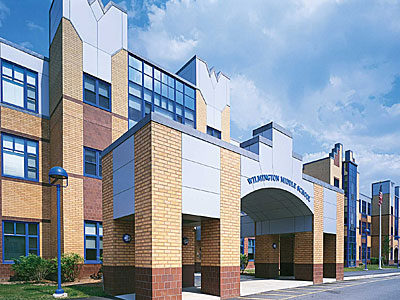 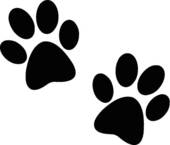 Agenda~ November 26th, 2018 @6:00pm ~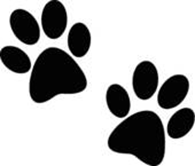 2018-2019 PAC OfficersHeather Long - President – heatherdlong77@gmail.comMaryellen Dugan - Vice President -  medugan11@verizon.netLynne Parr – Treasurer – lpcp95@verizon.netJessica Bourgeois – Secretary – bourgeoisjess@gmail.com  Welcome Principal’s Report – Mr. WelchBrief update on the progressing school year and upcoming eventsPAC Business:Treasurer’s ReportFinalize this year’s budget Upcoming Holiday Treat FestWill be held on December 14th, 2018Need volunteers to help solicit donations and pick them up on or before the Treat Fest.  Possible donators: Panera, La Cascia's Bakery, Heavenly Donuts, La Rosas', and Edible Arrangements (they are already donating - Lynne will pick up arrangement)New Funding Requests from Middle School:Funding Requests to spend money for Wonder Books (30 book needed) - Amazon $9.20 per book ($276) and I am Malala Books - paperback (90 books for $891.00)Middle School Principal SearchReview and Approve PAC Bylaws and Conflict of Interest PolicyTax StatusThe next PAC Meeting will be held on Monday January 28, 2018 at 6:00pm